		   	          Mapa 1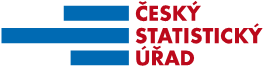 Map 1Zahraniční obchod se sousedními státy v prosinci 2016External Trade with Neighbouring Countries, December 2016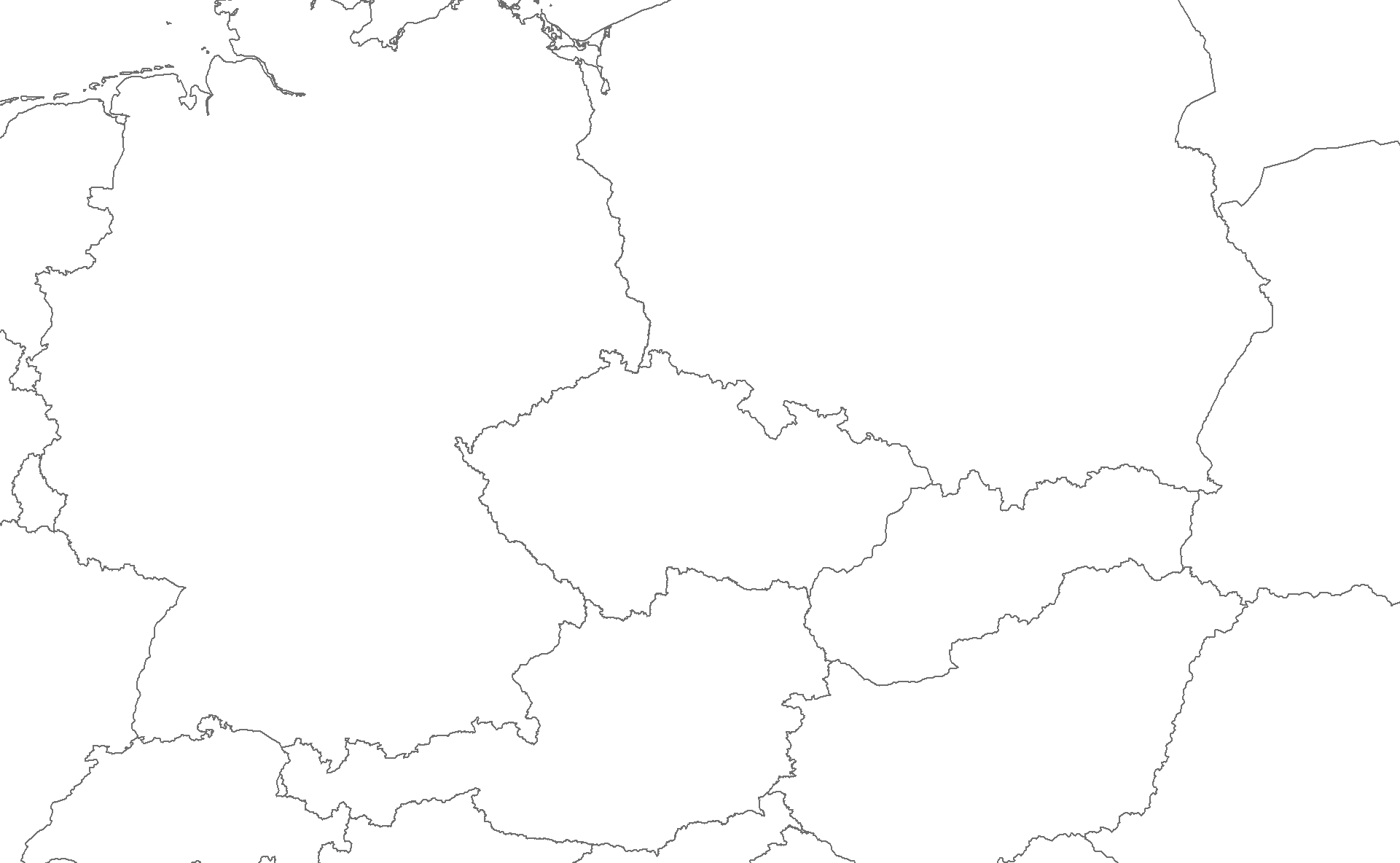 